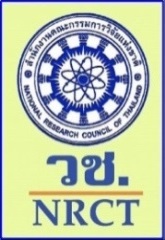 สำนักงานคณะกรรมการวิจัยแห่งชาติ (วช.) เป็นองค์กรกลางที่มีหน้าที่ตามพระราชบัญญัติสภาวิจัยแห่งชาติ           ในการจัดทำนโยบายและยุทธศาสตร์การวิจัยของชาติ เพื่อเสนอแนะแนวนโยบายและแนวทางการส่งเสริมการวิจัยต่อประเทศ  การวิจัยและพัฒนาถือเป็นรากฐานในการสร้างองค์ความรู้ใหม่ที่สามารถนำไปสู่การพัฒนาประเทศให้เจริญก้าวหน้า ค่าใช้จ่ายและบุคลากรทางการวิจัยและพัฒนาของประเทศจึงเป็นดัชนีทางการวิจัยที่สะท้อนให้เห็นถึงสถานภาพทางการวิจัยของประเทศและเป็นเกณฑ์ที่ใช้จัดอันดับความสามารถทางการแข่งขันด้านโครงสร้างพื้นฐานทางวิทยาศาสตร์ของประเทศข้อมูลจากการสำรวจมีความสำคัญอย่างยิ่ง  เนื่องจากเป็นข้อมูลทางการวิจัยที่ประเทศจำเป็นต้องรวบรวมจากทุกภาคส่วน   ทุกแหล่งเงินวิจัย อีกทั้งการสำรวจครั้งนี้ยังรวมถึงความคิดเห็นต่อนโยบายและยุทธศาสตร์การวิจัยของชาติและการประเมินโครงการเบื้องต้น ข้อมูลเหล่านี้จะเกิดประโยชน์ในภาพรวมต่อการพัฒนางานวิจัยของประเทศ ซึ่งข้อมูลดังกล่าวจะมีความถูกต้อง ครบถ้วน ประเทศสามารถนำไปใช้ได้อย่างมีประสิทธิภาพนั้น จึงจำเป็นต้องได้รับความร่วมมือจากนักวิจัยและหน่วยงานของท่าน	  	แบบสอบถามชุดนี้มีวัตถุประสงค์เพื่อสำรวจข้อมูลรายละเอียดของรายโครงการวิจัยในปีงบประมาณ  2556   ทุกโครงการและจากทุกแหล่งทุน โดยเก็บข้อมูลโครงการวิจัยที่ได้ดำเนินการวิจัยหรือได้รับทุนวิจัยในช่วงปีงบประมาณ 2556 รวมถึงโครงการวิจัยต่อเนื่องที่ได้ทำวิจัยมาก่อนหน้าปีงบประมาณ  2556 ที่ยังทำวิจัยไม่แล้วเสร็จและได้มีการทำวิจัยคาบเกี่ยวในปีงบประมาณ 2556  โดยจะเก็บรวบรวมเฉพาะข้อมูลค่าใช้จ่ายที่ได้มีการใช้จ่ายเพื่อการวิจัยของโครงการในช่วงปีงบประมาณ  2556 เท่านั้น ซึ่งข้อมูลที่ได้จะนำมาใช้เพื่อการจัดทำรายงานดัชนีการวิจัยและสถานภาพการวิจัยของประเทศ  ใช้เป็นข้อมูลในการวางกรอบงบประมาณด้านการวิจัยของประเทศ ใช้เป็นข้อมูลสนับสนุนในการกำหนดนโยบายและยุทธศาสตร์การวิจัยของชาติ อีกทั้งใช้ในการประเมินนโยบายและยุทธศาสตร์การวิจัยของชาติ รวมถึงเป็นข้อมูลในการจัดทำดัชนีวิทยาศาสตร์และเทคโนโลยีของประเทศและการจัดอันดับความสามารถในการแข่งขันของประเทศไทยแบบสอบถามแบ่งเป็น  3 ส่วน (1ชุด ต่อ 1 โครงการ)	       ส่วนที่ 1   สอบถามข้อมูลค่าใช้จ่ายและบุคลากรทางการวิจัยของโครงการ	       ส่วนที่ 2   ความพึงพอใจต่อนโยบายและยุทธศาสตร์การวิจัยของชาติ ฉบับที่ 8 (พ.ศ. 2555-2559)            ส่วนที่ 3   การประเมินโครงการวิจัยเบื้องต้นชื่อหน่วยงาน.................................................................................................................................................................................	     กรม .......................................................................................................................................................................	     กระทรวง ..............................................................................................................................................................ที่ตั้งหน่วยงาน  เลขที่ …………......... ตรอก/ซอย ………....….........……….... ถนน ....……………..............…....................…………..…                                                                                                         แขวง/ตำบล …………………………………….................. เขต/อำเภอ ...………….............…….........................…………                                                                                      จังหวัด ……………………………………..............………… รหัสไปรษณีย์ …………........................................................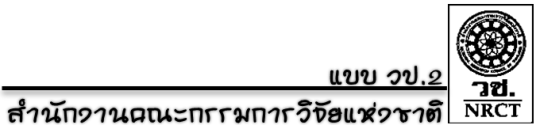 1.  ชื่อโครงการวิจัย.......................................................................................................................................................................................................................................................................................................................................2.  ความสอดคล้องกับนโยบายและยุทธศาสตร์การวิจัยของชาติฉบับที่ 8 พ.ศ. 2555 - 2559       (ดูรายละเอียดได้จากคู่มือแนบท้าย)     ยุทธศาสตร์ที่       1               2  	           3                 4  	            53.  ประเภทของการวิจัย         พื้นฐาน            ประยุกต์         การพัฒนาเชิงทดลอง 4.  สาขาการวิจัย (ซึ่งจำแนกสาขาตาม OECD) กรุณาทำเครื่องหมายลงใน  (ดูรายละเอียดได้จากคู่มือแนบท้าย)             5.  รายละเอียดของแหล่งทุนและจำนวนค่าใช้จ่ายในการวิจัยของโครงการวิจัย ในปีงบประมาณ 25566.  นักวิจัย  หมายถึง  ผู้เชี่ยวชาญในวิชาชีพที่มีส่วนในแนวคิดหรือการสร้างองค์ความรู้ ผลิตภัณฑ์ กระบวนการ วิธีการ และ ระบบใหม่ๆ       รวมถึงผู้บริหารและจัดการโครงการวิจัย (กรุณากรอกข้อมูลของหัวหน้าโครงการและนักวิจัยผู้ร่วมทุกคน) 1ชื่อ-นามสกุล   หากนักวิจัยท่านใดมีตำแหน่งทางวิชาการ กรุณาระบุตำแหน่งทางวิชาการด้วย7.  ผู้ช่วยนักวิจัย  หมายถึง  ผู้ที่ทำงานในห้องปฏิบัติการหรือเจ้าหน้าที่ที่ทำงานหลักๆ ที่ต้องใช้ประสบการณ์และความรู้ทาง       เทคนิคเฉพาะด้านในสาขาวิชาการต่างๆ สาขาใดสาขาหนึ่งหรือมากกว่าหนึ่งสาขา โดยทำงานภายใต้การควบคุมดูแลของ      นักวิจัย  เพื่ออำนวยความสะดวกให้กับงานวิจัยของนักวิจัยดำเนินไปได้ด้วยดี  เช่น  ผู้ค้นคว้าเอกสารการวิจัย  โปรแกรมเมอร์      เจ้าหน้าที่ที่ช่วยทำการทดลอง ทดสอบและการวิเคราะห์ การเตรียมวัตถุดิบและอุปกรณ์สำหรับการทดลอง การบันทึก       การวัด การคำนวณ และการเตรียมแผนภูมิและกราฟ การทำการสัมภาษณ์และการสำรวจข้อมูล เป็นต้น       คำชี้แจง  โปรดระบุจำนวนบุคลากรผู้ช่วยนักวิจัยในโครงการ (หากท่านใดจัดไว้ในกลุ่มนักวิจัยแล้วห้ามนำมานับรวมในกลุ่มผู้ช่วยนักวิจัยซ้ำอีก)8.  ผู้ทำงานสนับสนุน  หมายถึง  เจ้าหน้าที่สนับสนุนอื่น ๆ ที่ร่วมปฏิบัติงานของโครงการ รวมถึงเจ้าหน้าที่เลขานุการและธุรการ     ช่างฝีมือและไร้ฝีมือ  คนงานเกษตร และ เจ้าหน้าที่การเงิน เป็นต้น           คำชี้แจง   กรุณาใส่เครื่องหมาย  ลงในช่อง   ที่ตรงกับความเห็นของท่านมากที่สุด     1.  ท่านมีการนำนโยบายและยุทธศาสตร์การวิจัยของชาติ ฉบับที่ 8 ไปใช้เป็นแนวทางในการวิจัย หรือไม่                  ใช้ (โปรดระบุเอกสารหลักฐาน เช่น ประกาศการให้ทุนของหน่วยงาน/มหาวิทยาลัย/แหล่งให้ทุนที่มีการอ้างอิงถึง                        การนำนโยบายและยุทธศาสตร์การวิจัย ฉบับที่ 8 ไปใช้เป็นกรอบการวิจัย/แนวทางในการวิจัย)                     หลักฐาน คือ   ...............................................................................................................................                  ไม่ใช้  เพราะ....................................................................................................................................                     (หากท่านไม่ได้นำนโยบายและยุทธศาสตร์การวิจัยของชาติไปใช้ ไม่ต้องตอบ ข้อ.2)     2.  ท่านมีความพึงพอใจต่อนโยบายและยุทธศาสตร์การวิจัยของชาติ ฉบับที่ 8 (พ.ศ. 2555-2559)    ข้อคิดเห็น/ข้อเสนอแนะ ……………………………………………………………………………………………………………………………..........................................................................................................................................................................................................................................................................................................................................................................................................................................................................................................................................................................................................................................................................................................................................................................       1.  โครงการวิจัยนี้ดำเนินการวิจัยเสร็จสิ้นแล้วหรือยัง                 ยังไม่เสร็จสิ้น/อยู่ระหว่างดำเนินการวิจัย (ไม่ต้องทำข้ออื่นต่อ)                 เสร็จสิ้นเรียบร้อยแล้ว (กรุณากรอกข้อต่อไป)    2.  โครงการวิจัยนี้มีหน่วยงานอื่นร่วมทำวิจัยด้วยหรือไม่                 ไม่มีหน่วยงานอื่นร่วมทำโครงการวิจัย                 มีหน่วยงานอื่นร่วมทำโครงการวิจัย                 ชื่อหน่วยงาน .................................................................................. สัดส่วนค่าใช้จ่าย...............เปอร์เซ็นต์    3.  แรงจูงใจในการทำวิจัยหรือโจทย์การวิจัยในครั้งนี้มาจาก                 ความสนใจของนักวิจัยเอง             เป็นโจทย์การวิจัยที่หน่วยงานมอบหมายให้ดำเนินการวิจัย                 อื่นๆ (ระบุ) ........................................................................................    4.  ฐานข้อมูลวารสารวิชาการที่ท่านใช้ในการวิจัยทั้งที่สามารถเข้าถึงได้และไม่สามารถเข้าถึงได้5.  ผลผลิตของโครงการวิจัยนี้ (ในกรณียังไม่เสร็จสิ้นให้พิจารณาถึงผลผลิตที่คาดว่าจะได้รับ)	5.1  ท่านดำเนินการตีพิมพ์หรือยื่นขอตีพิมพ์ผลงานวิจัยในวารสารที่มี peer review หรือไม่                 ไม่ได้ยื่นขอตีพิมพ์/ไม่ได้รับตีพิมพ์                 ได้ยื่นขอตีพิมพ์/ได้รับตีพิมพ์ ในวารสาร.....................................................................................................	5.2  ท่านดำเนินการตีพิมพ์หรือยื่นขอตีพิมพ์ผลงานวิจัยในลักษณะอื่นๆ หรือไม่                 ไม่ได้ยื่นขอตีพิมพ์/ไม่ได้รับตีพิมพ์                 ได้ยื่นขอตีพิมพ์/ได้รับตีพิมพ์ 				 - หนังสือ.....................................................................................................................................................				 - บทความในหนังสือ..................................................................................................................................				 - อื่นๆ โปรดระบุ........................................................................................................................................	5.3  ท่านดำเนินการยื่นขอจดทะเบียนคุ้มครองทรัพย์สินทางปัญญาของผลงานวิจัยหรือไม่                 ไม่ได้ยื่นขอจดทะเบียน                      ได้ยื่นขอจดทะเบียน                    	5.4  ท่านดำเนินการเผยแพร่ผลงานวิจัยหรือไม่                 ไม่ได้เผยแพร่                      ได้เผยแพร่ โดย                    	5.5  ท่านได้รับการยกย่อง (esteem) จากวงวิชาการต่างประเทศหรือไม่                 ไม่ได้รับการยกย่อง (esteem)                 ได้รับการยกย่อง (esteem)                     6.  ผลลัพธ์ที่คาดว่าจะเกิดขึ้นจากโครงการวิจัยนี้ (ดูคำอธิบายเพิ่มเติมจากคู่มือ)	6.1  กลุ่มเป้าหมาย…………………………………………………………………………………………………………………………………….	6.2  การเปลี่ยนแปลงที่คาดว่าจะเกิดขึ้น                 เชิงพฤติกรรม..............................................................................................................................................                 เชิงแนวความคิด...........................................................................................................................................                                   เชิงเทคโนโลยี……………………………………………………………………………………………………………………………..                 เชิงสถาบัน....................................................................................................................................................                    		       การเสริมสร้างความสามารถ..................................................................................................................................	6.3  ช่วงเวลาที่กลุ่มเป้าหมายน่าจะนำผลงานวิจัยที่แล้วเสร็จไปใช้ประโยชน์                ภายใน 1 ปี                1 – 3 ปี                                  3 ปี ขึ้นไป                ไม่สามารถระบุได้7.  ผลกระทบที่คาดว่าจะได้รับจากโครงการวิจัยนี้ (ดูคำอธิบายเพิ่มเติมจากคู่มือ)                ด้านเศรษฐกิจ...............................................................................................................................................                ด้านสังคม.....................................................................................................................................................                                  ด้านสิ่งแวดล้อม……………………………………………………………………………………………………………………………                ไม่สามารถระบุได้......................ขอขอบคุณสำหรับความร่วมมือ.....................สาขาการวิจัยหลักสาขาการวิจัยย่อยสาขาการวิจัยย่อย(1)  วิทยาศาสตร์ธรรมชาติ     (Natural Sciences)   คณิตศาสตร์         วิทยาศาสตร์คอมพิวเตอร์และสารสนเทศ   วิทยาศาสตร์กายภาพ   วิทยาศาสตร์เคมี  วิทยาศาสตรชีวภาพ   วิทยาศาสตรสิ่งแวดลอม  วิทยาศาสตรธรรมชาติอื่นๆ(2)  วิศวกรรมและเทคโนโลยี      (Engineering and technology)   วิศวกรรมโยธา         วิศวกรรมไฟฟา/อิเล็กทรอนิกส /สารสนเทศ   วิศวกรรมเครื่องกล     วิศวกรรมเคมี    วิศวกรรมโลหะและวัสดุ    เทคโนโลยีชีวภาพสิ่งแวดลอม     วิศวกรรมการแพทย    วิศวกรรมสิ่งแวดลอม   เทคโนโลยีชีวภาพอุตสาหการ   นาโนเทคโนโลยี   วิศวกรรมและเทคโนโลยีอื่นๆ (3)  วิทยาศาสตร์การแพทย์และสุขภาพ      (Medical and Health Sciences)   การแพทยพื้นฐาน      การแพทยคลีนิก    วิทยาศาสตรสุขภาพ   เทคโนโลยีชีวภาพทางดานการแพทย์   วิทยาศาสตรทางการแพทยอื่นๆ (4)  เกษตรศาสตร์      (Agriculture Sciences)   เกษตรกรรม ปาไม้ ประมง   เทคโนโลยีชีวภาพทางดานการเกษตร  สัตวศาสตร์      สัตวแพทย์  วิทยาศาสตรทางดานการเกษตรอื่นๆ(5)  สังคมศาสตร      (Social Sciences)   จิตวิทยา                 ศึกษาศาสตร์    เศรษฐศาสตร์           สังคมศาสตร์   รัฐศาสตร                นิติศาสตร์  ภูมิศาสตรทางสังคมและเศรษฐกิจ  นิเทศศาสตรและสื่อสารมวลชน  สังคมศาสตรอื่นๆ(6)  มนุษยศาสตร       (Humanities)   ประวัติศาสตรและโบราณคดี    ภาษาและวรรณคดี   ศิลปะ   ปรัชญา จริยธรรมและศาสนา         มนุษยศาสตรอื่นๆ แหล่งทุนค่าใช้จ่ายของโครงการวิจัยในปีงบประมาณ 2556 (บาท)ค่าใช้จ่ายของโครงการวิจัยในปีงบประมาณ 2556 (บาท)ค่าใช้จ่ายของโครงการวิจัยในปีงบประมาณ 2556 (บาท)ค่าใช้จ่ายของโครงการวิจัยในปีงบประมาณ 2556 (บาท)ค่าใช้จ่ายของโครงการวิจัยในปีงบประมาณ 2556 (บาท)ค่าใช้จ่ายของโครงการวิจัยในปีงบประมาณ 2556 (บาท)ค่าใช้จ่ายของโครงการวิจัยในปีงบประมาณ 2556 (บาท)ค่าใช้จ่ายของโครงการวิจัยในปีงบประมาณ 2556 (บาท)แหล่งทุน(หากไม่สามารถกรอกเป็นจำนวนเงินได้กรุณาประมาณเป็น % ของค่าใช้จ่ายทั้งหมด)(หากไม่สามารถกรอกเป็นจำนวนเงินได้กรุณาประมาณเป็น % ของค่าใช้จ่ายทั้งหมด)(หากไม่สามารถกรอกเป็นจำนวนเงินได้กรุณาประมาณเป็น % ของค่าใช้จ่ายทั้งหมด)(หากไม่สามารถกรอกเป็นจำนวนเงินได้กรุณาประมาณเป็น % ของค่าใช้จ่ายทั้งหมด)(หากไม่สามารถกรอกเป็นจำนวนเงินได้กรุณาประมาณเป็น % ของค่าใช้จ่ายทั้งหมด)(หากไม่สามารถกรอกเป็นจำนวนเงินได้กรุณาประมาณเป็น % ของค่าใช้จ่ายทั้งหมด)(หากไม่สามารถกรอกเป็นจำนวนเงินได้กรุณาประมาณเป็น % ของค่าใช้จ่ายทั้งหมด)จำนวนรวมทั้งสิ้น (8)แหล่งทุนเงินเดือนและค่าจ้าง 1เงินเดือนและค่าจ้าง 1เงินเดือนและค่าจ้าง 1งบดำเนินงานงบดำเนินงานงบลงทุนงบลงทุนจำนวนรวมทั้งสิ้น (8)แหล่งทุนนักวิจัย(1)ผู้ช่วยนักวิจัย(2)บุคลากรอื่นๆ(3)ค่าวัสดุ &ค่าใช้สอย(4)ค่าสาธารณูปโภค2(5)ค่าครุภัณฑ์& ซอฟแวร์ 3 (6)ค่าที่ดิน & สิ่งก่อสร้าง(7)จำนวนรวมทั้งสิ้น (8) งบประมาณแผ่นดิน       ได้มาจาก 1)  หน่วยงานราชการ   ชื่อแหล่งทุน............................................ 2)  หน่วยงานรัฐวิสาหกิจ   ชื่อแหล่งทุน....................................... 3)  สถาบันอุดมศึกษาของรัฐ   ชื่อแหล่งทุน................................. ไม่ใช่งบประมาณแผ่นดิน       ได้มาจาก(1)(2)(3)(4)(5)(6)(7)(8) 4)  หน่วยงานราชการ   ชื่อแหล่งทุน.............................................. 5)  หน่วยงานรัฐวิสาหกิจ   ชื่อแหล่งทุน....................................... 6)  สถาบันอุดมศึกษาของรัฐ   ชื่อแหล่งทุน.................................. 7)  สถาบันอุดมศึกษาของเอกชน   ชื่อแหล่งทุน............................ 8)  บริษัทเอกชน   ชื่อแหล่งทุน................................................... 9)  องค์กรเอกชนไม่ค้ากำไร   ชื่อแหล่งทุน............................เช่น มูลนิธิต่างๆ)   10)  องค์กรต่างประเทศ   ชื่อแหล่งทุน..........................................   11)  อื่นๆ  ระบุ............................................................(เช่น ทุนส่วนตัว)รวมทั้งหมด1เงินเดือน / ค่าจ้าง / ค่าตอบแทน  นับเฉพาะที่จ่ายให้กับนักวิจัย ผู้ช่วยนักวิจัยหรือบุคลากรอื่นๆ ที่มีส่วนร่วมปฏิบัติงานในโครงการวิจัย โดยใช้จ่ายจากเงินงบประมาณของโครงการวิจัย 2ค่าสาธารณูปโภค  หมายถึง  ค่าน้ำ ค่าไฟ ค่าบริการโทรศัพท์ ค่าบริการไปรษณีย์ ค่าสื่อสารผ่านดาวเทียมและค่าใช้จ่ายเกี่ยวกับการใช้ระบบอินเทอร์เน็ต เคเบิ้ลทีวี ค่าเช่าช่องสัญญาณดาวเทียม เป็นต้น 3ค่าครุภัณฑ์ & ซอฟแวร์  หมายถึง  ค่าใช้จ่ายให้ได้มาซึ่งสิ่งของที่มีสภาพลักษณะคงทนถาวรที่ราคาต่อหน่วยเกิน 5,000 บาท ได้แก่ ค่าเครื่องมือ ค่าเครื่องจักรและ อุปกรณ์  รวมถึง ค่าซอฟแวร์ ต่างๆ       หมายเหตุ  :  โครงการใดหากได้รับทุนมากกว่า  1  แหล่งทุน ขอให้กรอกรายละเอียดทั้งหมดทุกแหล่งทุน1เงินเดือน / ค่าจ้าง / ค่าตอบแทน  นับเฉพาะที่จ่ายให้กับนักวิจัย ผู้ช่วยนักวิจัยหรือบุคลากรอื่นๆ ที่มีส่วนร่วมปฏิบัติงานในโครงการวิจัย โดยใช้จ่ายจากเงินงบประมาณของโครงการวิจัย 2ค่าสาธารณูปโภค  หมายถึง  ค่าน้ำ ค่าไฟ ค่าบริการโทรศัพท์ ค่าบริการไปรษณีย์ ค่าสื่อสารผ่านดาวเทียมและค่าใช้จ่ายเกี่ยวกับการใช้ระบบอินเทอร์เน็ต เคเบิ้ลทีวี ค่าเช่าช่องสัญญาณดาวเทียม เป็นต้น 3ค่าครุภัณฑ์ & ซอฟแวร์  หมายถึง  ค่าใช้จ่ายให้ได้มาซึ่งสิ่งของที่มีสภาพลักษณะคงทนถาวรที่ราคาต่อหน่วยเกิน 5,000 บาท ได้แก่ ค่าเครื่องมือ ค่าเครื่องจักรและ อุปกรณ์  รวมถึง ค่าซอฟแวร์ ต่างๆ       หมายเหตุ  :  โครงการใดหากได้รับทุนมากกว่า  1  แหล่งทุน ขอให้กรอกรายละเอียดทั้งหมดทุกแหล่งทุน1เงินเดือน / ค่าจ้าง / ค่าตอบแทน  นับเฉพาะที่จ่ายให้กับนักวิจัย ผู้ช่วยนักวิจัยหรือบุคลากรอื่นๆ ที่มีส่วนร่วมปฏิบัติงานในโครงการวิจัย โดยใช้จ่ายจากเงินงบประมาณของโครงการวิจัย 2ค่าสาธารณูปโภค  หมายถึง  ค่าน้ำ ค่าไฟ ค่าบริการโทรศัพท์ ค่าบริการไปรษณีย์ ค่าสื่อสารผ่านดาวเทียมและค่าใช้จ่ายเกี่ยวกับการใช้ระบบอินเทอร์เน็ต เคเบิ้ลทีวี ค่าเช่าช่องสัญญาณดาวเทียม เป็นต้น 3ค่าครุภัณฑ์ & ซอฟแวร์  หมายถึง  ค่าใช้จ่ายให้ได้มาซึ่งสิ่งของที่มีสภาพลักษณะคงทนถาวรที่ราคาต่อหน่วยเกิน 5,000 บาท ได้แก่ ค่าเครื่องมือ ค่าเครื่องจักรและ อุปกรณ์  รวมถึง ค่าซอฟแวร์ ต่างๆ       หมายเหตุ  :  โครงการใดหากได้รับทุนมากกว่า  1  แหล่งทุน ขอให้กรอกรายละเอียดทั้งหมดทุกแหล่งทุน1เงินเดือน / ค่าจ้าง / ค่าตอบแทน  นับเฉพาะที่จ่ายให้กับนักวิจัย ผู้ช่วยนักวิจัยหรือบุคลากรอื่นๆ ที่มีส่วนร่วมปฏิบัติงานในโครงการวิจัย โดยใช้จ่ายจากเงินงบประมาณของโครงการวิจัย 2ค่าสาธารณูปโภค  หมายถึง  ค่าน้ำ ค่าไฟ ค่าบริการโทรศัพท์ ค่าบริการไปรษณีย์ ค่าสื่อสารผ่านดาวเทียมและค่าใช้จ่ายเกี่ยวกับการใช้ระบบอินเทอร์เน็ต เคเบิ้ลทีวี ค่าเช่าช่องสัญญาณดาวเทียม เป็นต้น 3ค่าครุภัณฑ์ & ซอฟแวร์  หมายถึง  ค่าใช้จ่ายให้ได้มาซึ่งสิ่งของที่มีสภาพลักษณะคงทนถาวรที่ราคาต่อหน่วยเกิน 5,000 บาท ได้แก่ ค่าเครื่องมือ ค่าเครื่องจักรและ อุปกรณ์  รวมถึง ค่าซอฟแวร์ ต่างๆ       หมายเหตุ  :  โครงการใดหากได้รับทุนมากกว่า  1  แหล่งทุน ขอให้กรอกรายละเอียดทั้งหมดทุกแหล่งทุน1เงินเดือน / ค่าจ้าง / ค่าตอบแทน  นับเฉพาะที่จ่ายให้กับนักวิจัย ผู้ช่วยนักวิจัยหรือบุคลากรอื่นๆ ที่มีส่วนร่วมปฏิบัติงานในโครงการวิจัย โดยใช้จ่ายจากเงินงบประมาณของโครงการวิจัย 2ค่าสาธารณูปโภค  หมายถึง  ค่าน้ำ ค่าไฟ ค่าบริการโทรศัพท์ ค่าบริการไปรษณีย์ ค่าสื่อสารผ่านดาวเทียมและค่าใช้จ่ายเกี่ยวกับการใช้ระบบอินเทอร์เน็ต เคเบิ้ลทีวี ค่าเช่าช่องสัญญาณดาวเทียม เป็นต้น 3ค่าครุภัณฑ์ & ซอฟแวร์  หมายถึง  ค่าใช้จ่ายให้ได้มาซึ่งสิ่งของที่มีสภาพลักษณะคงทนถาวรที่ราคาต่อหน่วยเกิน 5,000 บาท ได้แก่ ค่าเครื่องมือ ค่าเครื่องจักรและ อุปกรณ์  รวมถึง ค่าซอฟแวร์ ต่างๆ       หมายเหตุ  :  โครงการใดหากได้รับทุนมากกว่า  1  แหล่งทุน ขอให้กรอกรายละเอียดทั้งหมดทุกแหล่งทุน1เงินเดือน / ค่าจ้าง / ค่าตอบแทน  นับเฉพาะที่จ่ายให้กับนักวิจัย ผู้ช่วยนักวิจัยหรือบุคลากรอื่นๆ ที่มีส่วนร่วมปฏิบัติงานในโครงการวิจัย โดยใช้จ่ายจากเงินงบประมาณของโครงการวิจัย 2ค่าสาธารณูปโภค  หมายถึง  ค่าน้ำ ค่าไฟ ค่าบริการโทรศัพท์ ค่าบริการไปรษณีย์ ค่าสื่อสารผ่านดาวเทียมและค่าใช้จ่ายเกี่ยวกับการใช้ระบบอินเทอร์เน็ต เคเบิ้ลทีวี ค่าเช่าช่องสัญญาณดาวเทียม เป็นต้น 3ค่าครุภัณฑ์ & ซอฟแวร์  หมายถึง  ค่าใช้จ่ายให้ได้มาซึ่งสิ่งของที่มีสภาพลักษณะคงทนถาวรที่ราคาต่อหน่วยเกิน 5,000 บาท ได้แก่ ค่าเครื่องมือ ค่าเครื่องจักรและ อุปกรณ์  รวมถึง ค่าซอฟแวร์ ต่างๆ       หมายเหตุ  :  โครงการใดหากได้รับทุนมากกว่า  1  แหล่งทุน ขอให้กรอกรายละเอียดทั้งหมดทุกแหล่งทุน1เงินเดือน / ค่าจ้าง / ค่าตอบแทน  นับเฉพาะที่จ่ายให้กับนักวิจัย ผู้ช่วยนักวิจัยหรือบุคลากรอื่นๆ ที่มีส่วนร่วมปฏิบัติงานในโครงการวิจัย โดยใช้จ่ายจากเงินงบประมาณของโครงการวิจัย 2ค่าสาธารณูปโภค  หมายถึง  ค่าน้ำ ค่าไฟ ค่าบริการโทรศัพท์ ค่าบริการไปรษณีย์ ค่าสื่อสารผ่านดาวเทียมและค่าใช้จ่ายเกี่ยวกับการใช้ระบบอินเทอร์เน็ต เคเบิ้ลทีวี ค่าเช่าช่องสัญญาณดาวเทียม เป็นต้น 3ค่าครุภัณฑ์ & ซอฟแวร์  หมายถึง  ค่าใช้จ่ายให้ได้มาซึ่งสิ่งของที่มีสภาพลักษณะคงทนถาวรที่ราคาต่อหน่วยเกิน 5,000 บาท ได้แก่ ค่าเครื่องมือ ค่าเครื่องจักรและ อุปกรณ์  รวมถึง ค่าซอฟแวร์ ต่างๆ       หมายเหตุ  :  โครงการใดหากได้รับทุนมากกว่า  1  แหล่งทุน ขอให้กรอกรายละเอียดทั้งหมดทุกแหล่งทุน1เงินเดือน / ค่าจ้าง / ค่าตอบแทน  นับเฉพาะที่จ่ายให้กับนักวิจัย ผู้ช่วยนักวิจัยหรือบุคลากรอื่นๆ ที่มีส่วนร่วมปฏิบัติงานในโครงการวิจัย โดยใช้จ่ายจากเงินงบประมาณของโครงการวิจัย 2ค่าสาธารณูปโภค  หมายถึง  ค่าน้ำ ค่าไฟ ค่าบริการโทรศัพท์ ค่าบริการไปรษณีย์ ค่าสื่อสารผ่านดาวเทียมและค่าใช้จ่ายเกี่ยวกับการใช้ระบบอินเทอร์เน็ต เคเบิ้ลทีวี ค่าเช่าช่องสัญญาณดาวเทียม เป็นต้น 3ค่าครุภัณฑ์ & ซอฟแวร์  หมายถึง  ค่าใช้จ่ายให้ได้มาซึ่งสิ่งของที่มีสภาพลักษณะคงทนถาวรที่ราคาต่อหน่วยเกิน 5,000 บาท ได้แก่ ค่าเครื่องมือ ค่าเครื่องจักรและ อุปกรณ์  รวมถึง ค่าซอฟแวร์ ต่างๆ       หมายเหตุ  :  โครงการใดหากได้รับทุนมากกว่า  1  แหล่งทุน ขอให้กรอกรายละเอียดทั้งหมดทุกแหล่งทุน1เงินเดือน / ค่าจ้าง / ค่าตอบแทน  นับเฉพาะที่จ่ายให้กับนักวิจัย ผู้ช่วยนักวิจัยหรือบุคลากรอื่นๆ ที่มีส่วนร่วมปฏิบัติงานในโครงการวิจัย โดยใช้จ่ายจากเงินงบประมาณของโครงการวิจัย 2ค่าสาธารณูปโภค  หมายถึง  ค่าน้ำ ค่าไฟ ค่าบริการโทรศัพท์ ค่าบริการไปรษณีย์ ค่าสื่อสารผ่านดาวเทียมและค่าใช้จ่ายเกี่ยวกับการใช้ระบบอินเทอร์เน็ต เคเบิ้ลทีวี ค่าเช่าช่องสัญญาณดาวเทียม เป็นต้น 3ค่าครุภัณฑ์ & ซอฟแวร์  หมายถึง  ค่าใช้จ่ายให้ได้มาซึ่งสิ่งของที่มีสภาพลักษณะคงทนถาวรที่ราคาต่อหน่วยเกิน 5,000 บาท ได้แก่ ค่าเครื่องมือ ค่าเครื่องจักรและ อุปกรณ์  รวมถึง ค่าซอฟแวร์ ต่างๆ       หมายเหตุ  :  โครงการใดหากได้รับทุนมากกว่า  1  แหล่งทุน ขอให้กรอกรายละเอียดทั้งหมดทุกแหล่งทุนลำดับชื่อ-นามสกุล1(หัวหน้าโครงการและนักวิจัยร่วมทุกคน)อายุ*เพศ(โปรด ลงในช่อง)เพศ(โปรด ลงในช่อง)ระดับการศึกษา(โปรด ลงในช่อง)ระดับการศึกษา(โปรด ลงในช่อง)ระดับการศึกษา(โปรด ลงในช่อง)ระดับการศึกษา(โปรด ลงในช่อง)สาขาที่จบ(ระบุ)ลำดับชื่อ-นามสกุล1(หัวหน้าโครงการและนักวิจัยร่วมทุกคน)อายุ*ชายหญิงป. เอกป.โทป.ตรีต่ำกว่าป.ตรีสาขาที่จบ(ระบุ)*อายุของนักวิจัย     [1]   ต่ำกว่า  25 ปี     [2]   25-34 ปี     [3]   35-44 ปี     [4]   45-54 ปี     [5]   55-64 ปี     [6]   ตั้งแต่ 65 ปีขึ้นไป*อายุของนักวิจัย     [1]   ต่ำกว่า  25 ปี     [2]   25-34 ปี     [3]   35-44 ปี     [4]   45-54 ปี     [5]   55-64 ปี     [6]   ตั้งแต่ 65 ปีขึ้นไป*อายุของนักวิจัย     [1]   ต่ำกว่า  25 ปี     [2]   25-34 ปี     [3]   35-44 ปี     [4]   45-54 ปี     [5]   55-64 ปี     [6]   ตั้งแต่ 65 ปีขึ้นไป*อายุของนักวิจัย     [1]   ต่ำกว่า  25 ปี     [2]   25-34 ปี     [3]   35-44 ปี     [4]   45-54 ปี     [5]   55-64 ปี     [6]   ตั้งแต่ 65 ปีขึ้นไป*อายุของนักวิจัย     [1]   ต่ำกว่า  25 ปี     [2]   25-34 ปี     [3]   35-44 ปี     [4]   45-54 ปี     [5]   55-64 ปี     [6]   ตั้งแต่ 65 ปีขึ้นไป*อายุของนักวิจัย     [1]   ต่ำกว่า  25 ปี     [2]   25-34 ปี     [3]   35-44 ปี     [4]   45-54 ปี     [5]   55-64 ปี     [6]   ตั้งแต่ 65 ปีขึ้นไป*อายุของนักวิจัย     [1]   ต่ำกว่า  25 ปี     [2]   25-34 ปี     [3]   35-44 ปี     [4]   45-54 ปี     [5]   55-64 ปี     [6]   ตั้งแต่ 65 ปีขึ้นไป*อายุของนักวิจัย     [1]   ต่ำกว่า  25 ปี     [2]   25-34 ปี     [3]   35-44 ปี     [4]   45-54 ปี     [5]   55-64 ปี     [6]   ตั้งแต่ 65 ปีขึ้นไป*อายุของนักวิจัย     [1]   ต่ำกว่า  25 ปี     [2]   25-34 ปี     [3]   35-44 ปี     [4]   45-54 ปี     [5]   55-64 ปี     [6]   ตั้งแต่ 65 ปีขึ้นไป*อายุของนักวิจัย     [1]   ต่ำกว่า  25 ปี     [2]   25-34 ปี     [3]   35-44 ปี     [4]   45-54 ปี     [5]   55-64 ปี     [6]   ตั้งแต่ 65 ปีขึ้นไประดับวุฒิการศึกษาจำนวน (คน)ระดับวุฒิการศึกษาจำนวน (คน)ปริญญาเอกปริญญาโทปริญญาตรีต่ำกว่า ปริญญาตรีระดับวุฒิการศึกษาจำนวน (คน)ระดับวุฒิการศึกษาจำนวน (คน)ปริญญาเอกปริญญาโทปริญญาตรีต่ำกว่า ปริญญาตรีประเด็นคำถามระดับความพึงพอใจระดับความพึงพอใจระดับความพึงพอใจระดับความพึงพอใจระดับความพึงพอใจประเด็นคำถามมากที่สุดมากปานกลางน้อยน้อยที่สุดความพึงพอใจต่อเนื้อหาของนโยบายและ    ยุทธศาสตร์การวิจัยของชาติ ฉบับที่ 82. ความพึงพอใจต่อการเผยแพร่นโยบายและยุทธศาสตร์การวิจัยของชาติ ฉบับที่ 83. ความพึงพอใจต่อยุทธศาสตร์การวิจัยรายประเด็น    ฐานข้อมูลวารสารวิชาการที่ใช้ในการวิจัยสามารถเข้าถึงได้ไม่สามารถเข้าถึงได้     ScienceDirect     SpringerLink     Wiley Online Library      JSTOR      อื่นๆ (โปรดระบุ)..………………………........................................................................................................................................................................................................................................................................................................................................................................................................................................................................................................................ประเภททรัพย์สินทางอุตสาหกรรมวัน/เดือน/ปี  ที่ยื่นขอ/จดทะเบียน วัน/เดือน/ปี  ที่ยื่นขอ/จดทะเบียน ยื่นขอ/จดทะเบียนในนาม       สิทธิบัตร..................................................................................................................................................................       อนุสิทธิบัตร..................................................................................................................................................................       เครื่องหมายการค้า..................................................................................................................................................................       แผนผังภูมิของวงจรรวม..................................................................................................................................................................       อื่นๆ โปรดระบุ.........................  ........................................................  .......................................................................................................................................................................…………………………………………………...............................................................................................................…………………………………………………....................................................……………………………………………..……………………………………………..ประเภทลิขสิทธ์ประเภทลิขสิทธ์รายละเอียดรายละเอียด       ศิลปกรรม (เช่น จิตรกรรม ประติมากรรม )       ศิลปกรรม (เช่น จิตรกรรม ประติมากรรม )……………………………………………………………………………………………………………………………………………………………………       วรรณกรรม       วรรณกรรม……………………………………………………………………………………………………………………………………………………………………       นาฏกรรม       นาฏกรรม……………………………………………………………………………………………………………………………………………………………………       ดนตรีกรรม       ดนตรีกรรม……………………………………………………………………………………………………………………………………………………………………       สิ่งบันทึกเสียง       สิ่งบันทึกเสียง……………………………………………………………………………………………………………………………………………………………………       โสตทัศนวัสดุ       โสตทัศนวัสดุ……………………………………………………………………………………………………………………………………………………………………       ภาพยนตร์       ภาพยนตร์……………………………………………………………………………………………………………………………………………………………………       อื่นๆ โปรดระบุ..............................................  .............................................................................  .............................................................................       อื่นๆ โปรดระบุ..............................................  .............................................................................  .............................................................................………………………………………………………………………………………………………………………………………………………………………………………………………………………………………………………………………………………………………………………………………………………………………………………………………………………………………………………………………………………………………………รายละเอียด       การบรรยายในงานสัมมนาวิชาการทั้งใน          และต่างประเทศ…………………………………………………………………………...…….………………………………………………………………………………….       การจัดนิทรรศการหรือการแสดงทั้งใน       และต่างประเทศ…………………………………………………………………………...…….………………………………………………………………………………….       อื่นๆ โปรดระบุ.............................................  ............................................................................  ............................................................................…………………………………………………………………………...…….………………………………………………………………………………….………………………………………………………………………………….รายละเอียด       ได้รับรางวัลระดับนานาชาติ............................................................................................       การเป็นนักวิจัยรับเชิญที่ต่างประเทศ............................................................................................       การเป็นบรรณาธิการวารสารวิชาการระดับ       นานาชาติ............................................................................................…………………………………………………………………………………       อื่นๆ โปรดระบุ..............................................  .............................................................................  .........................................................................................................................................................................……………………………………………………………………………………………………………………………………………………………………